Grupa Krasnale –  23 czerwiec 2020r.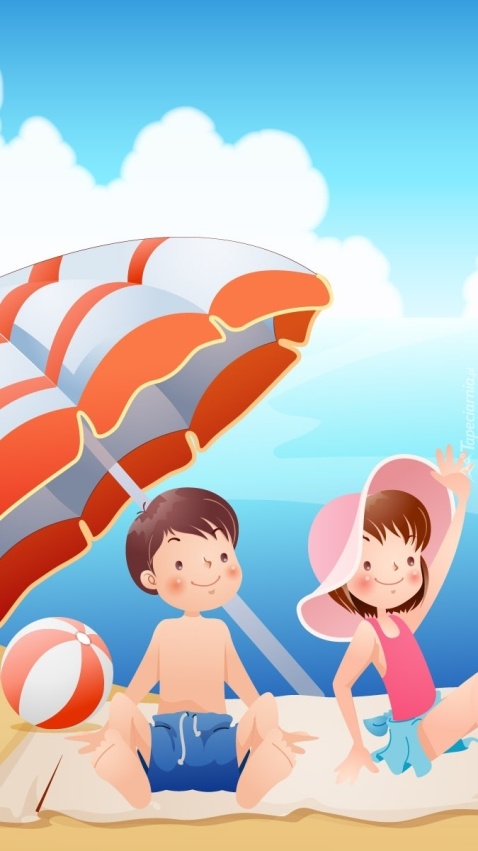  Witam wszystkie Krasnoludki                  WakacjeTemat dnia:  Nad morzemZajęcie IWesoła powitanka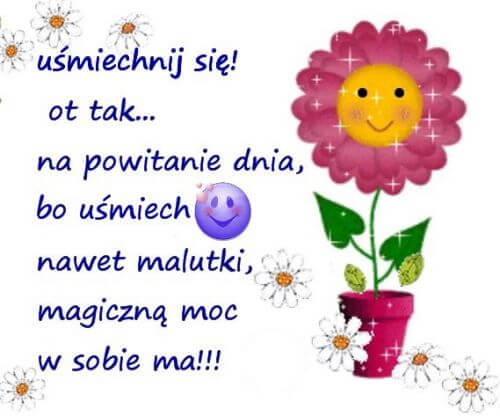 Przywitajmy sie wesołobo dziś taki piękny dzień.Teraz zróbmy wielkie kołoi pokłońmy wszystkim się.Tra, la, la, la, tra, la, ladzisiaj każdy dobry humor ma.GimnastykaZestaw ćwiczeń ruchowych– „Plażowanie” – każde dziecko stawia stopę na woreczku gimnastycznym lub pluszaku. Na dany sygnał podnosi woreczek palcami stopy. Ćwiczenie należy wykonywać raz jedną, raz drugą stopą. – „Orzeźwienie” –rozdajemy puste butelki plastikowe. Dzieci przekładają butelki z ręki do ręki – z przodu, z tyłu, nad głową, pod kolanem, stojąc w miejscu, w chodzie i w biegu w  różnych kierunkach. Podrzucają butelki i starają się chwycić oburącz. – „Pokrzywa” – dziecko  rzuca piłkę, wymieniając warzywa, owoce, krzewy. Na słowo pokrzywa dziecko nie łapie piłki. Jeśli się pomyli, robi przysiad.Kształtowanie codziennych nawyków higienicznychZajęcie II.„Plaża” – poznanie charakterystycznych cech krajobrazu morskiego oraz sposobów spędzania czasu nad morzem. Grabki w łapki Małgorzata Strzałkowska 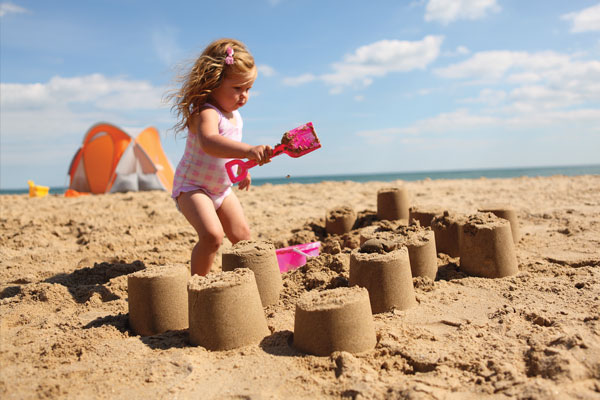 Szumią rzeki i jeziora, że na grabki przyszła pora. Babkowicze i babkarze! Grabki w łapki! Czas na plażę! Jeśli chrapkę masz na babkę, Zrób w wiaderku z piasku papkę, Uklep, by nie było dziury, Chwyć wiaderko dnem do góry, 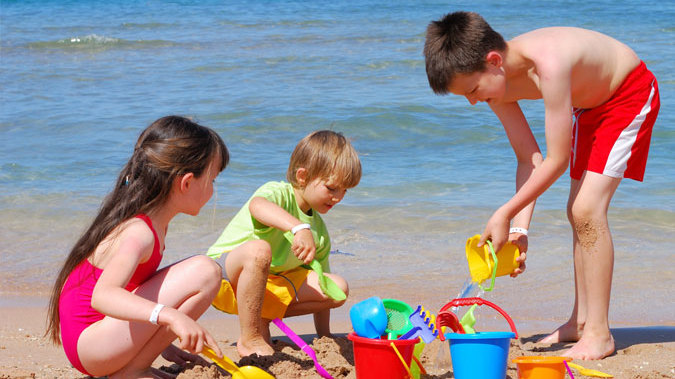 Po czym zrób grabkami trach! I już babka mknie na piach. Dla malucha i stulatka Babki to nie lada gratka. Babkowicze i babkarze! Grabki w łapki! I na plażę!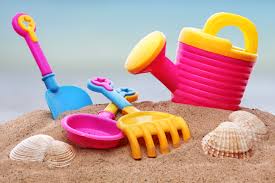 Praca z KP2.39 – kształtowanie umiejętności wypowiadania się zdaniami, przeliczanie i odzwierciedlanie liczby za pomocą symboli. Gdzie pojechały dzieci na wakacje?; W jaki sposób spędzają tam czas?; Jak inaczej można bawić się na plaży?. Prosimy by dziecko odszukało wszystkie foremki do piasku i je pokolorowało Na końcu  liczymy foremki i rysujemy w ramce tyle kresek, ile jest foremek. • KP2.39, kredki 	Morskie przygody – zapoznanie z piosenką, nauka słów i melodii.  „Wakacje nad morzem – zasady bezpieczeństwa” – filmik edukacyjny  - https://www.youtube.com/watch?v=Ui-ndYWcThA „Morskie przygody” – zapoznanie z piosenką https://www.youtube.com/watch?v=yeeDt5CfkP0Morskie przygody sł. Urszula Piotrowska, muz. Magdalena Melnicka-Sypko Już od dawna o tym marzę, żeby dzielnym być żeglarzem i popłynąć w świat nieznany 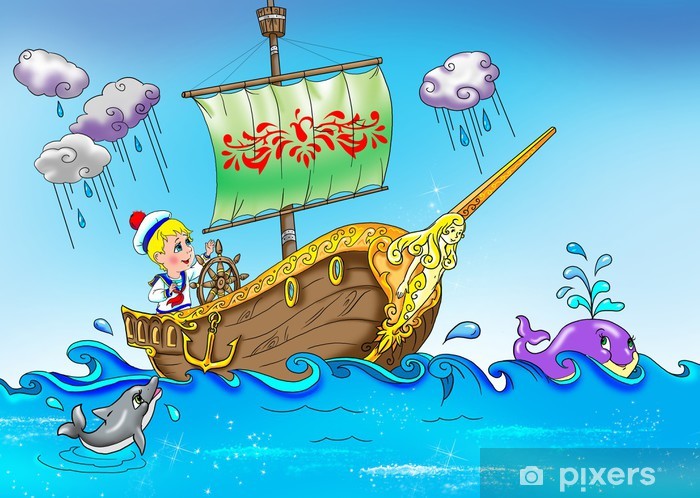 przez trzy wielkie oceany! (x 2) Może spotkam gdzieś syrenkę i zaśpiewam z nią piosenkę. Latającą znajdę rybę, pogawędzę z wielorybem. (x 2) Ponurkuję z morskim żółwiem, bo nurkować bardzo lubię. A rekina minę grzecznie, bo to zwierzę niebezpieczne. (x 2) A gdy mama do mnie powie: „Czas, by wrócił twój żaglowiec.” Zaraz wrócę, daję słowo, i popłynę jutro znowu! (x 4) 2. „Piasek” – zabawy badawcze  poznawanie cech fizycznych piasku. Piasek kinetycznyhttps://www.youtube.com/watch?v=G4S2gv8f2S81 szklanka piasku0,5 łyżki skrobi kukurydzianej lub mąki ziemniaczanej1 łyżeczka płynu do mycia naczyńwoda – jeśli potrzebaPiasek wymieszać z skrobią, płyn z odrobiną wody – aż pojawią się bąbelki. Potem połącz wszystkie składniki razem i dobrze wymieszaj. Jeśli piasek jest zbyt suchy – powoli dodaj więcej wody – do momentu uzyskania idealnej konsystencji. Dla lepszej i weselszej zabawy można dodać barwniki (np. do jaj wielkanocnych) i olejki zapachowe.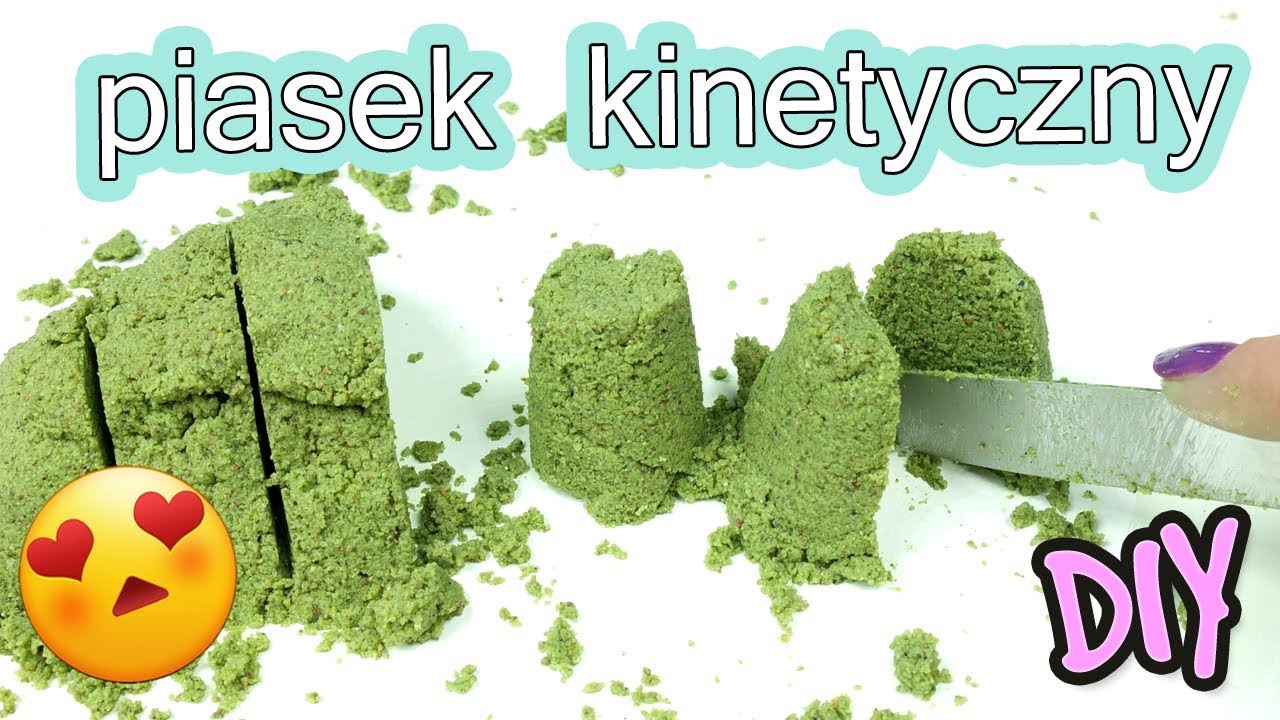 Piasek z mąki przepis:8 szklanek mąki, 2 szklanki oleju, laska kredy dla zabarwienia starta na tarce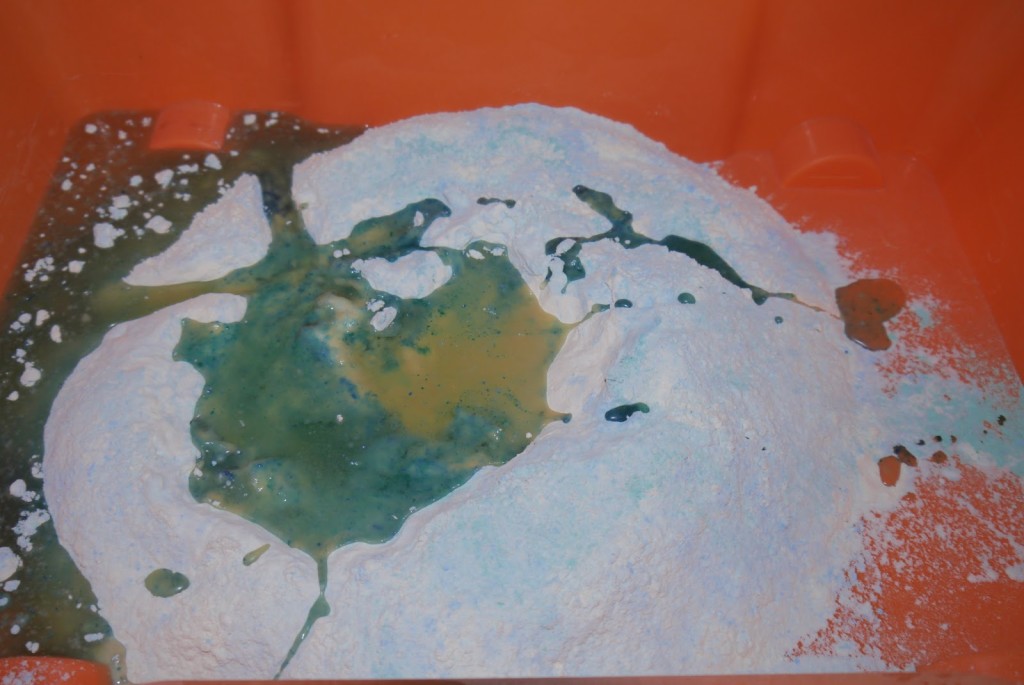 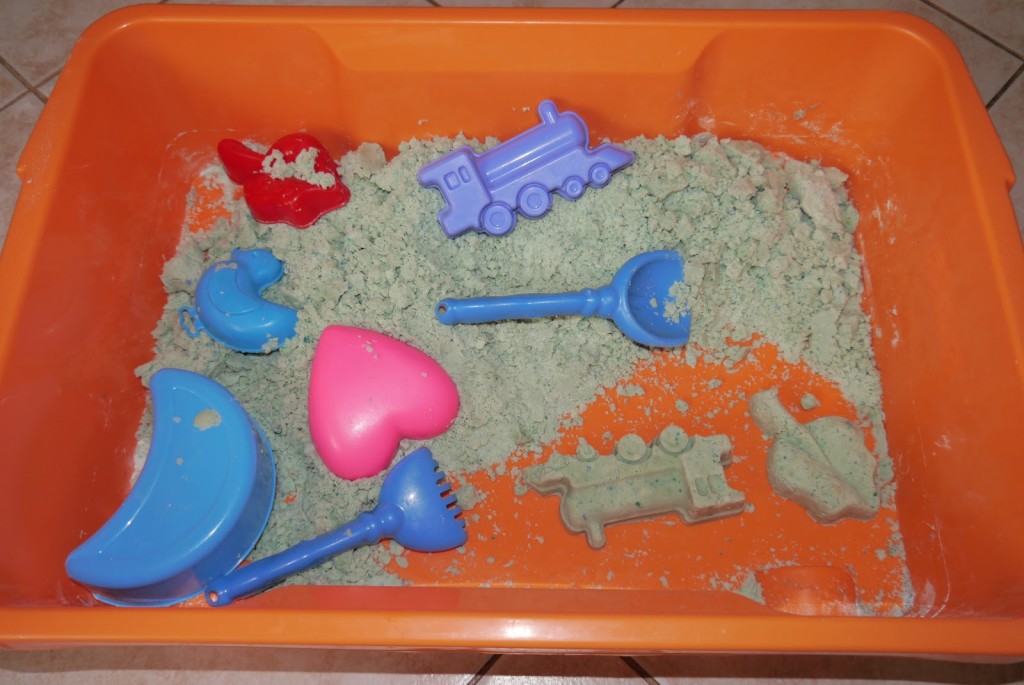  Próby rozpuszczania piasku i cukru w wodzie (do wykorzystania: przezroczyste kubeczki plastikowe, kuweta z piaskiem, pojemnik z cukrem, łyżeczki). Do kubeczka wsypujemy trochę piasku i wodę , dziecko miesza łyżeczką, sprawdza czy piasek się rozpuści. To samo robi z cukrem.Zajęcie  III GDZIEŚ W GŁĘBINACH MORSKICH FAL - piosenki dla dzieci	https://www.youtube.com/watch?v=uYMe4FL23Vg „Żaglówki” – ćwiczenia oddechowe, utrwalanie właściwego toru oddechowego. Dzieci samodzielnie konstruują żaglówki. W kawałek styropianu wkładamy słomkę lub wykałaczkę, przyklejamy do niej kawałek kolorowego papieru. Następnie kładziemy je do miski z wodą. Żaglówki poruszają się, gdy dziecko w nie dmucha bezpośrednio lub przez słomkę.Proponuję obejrzeć film o bezpieczeństwie nad wodąBezpieczeństwo dzieci nad wodą | Bezpieczne wakacjehttps://www.youtube.com/watch?v=Ui-ndYWcThABajkaBolek i Lolek na wakacjach "Morska przygoda"https://www.youtube.com/watch?v=BXoI0ovO9ZY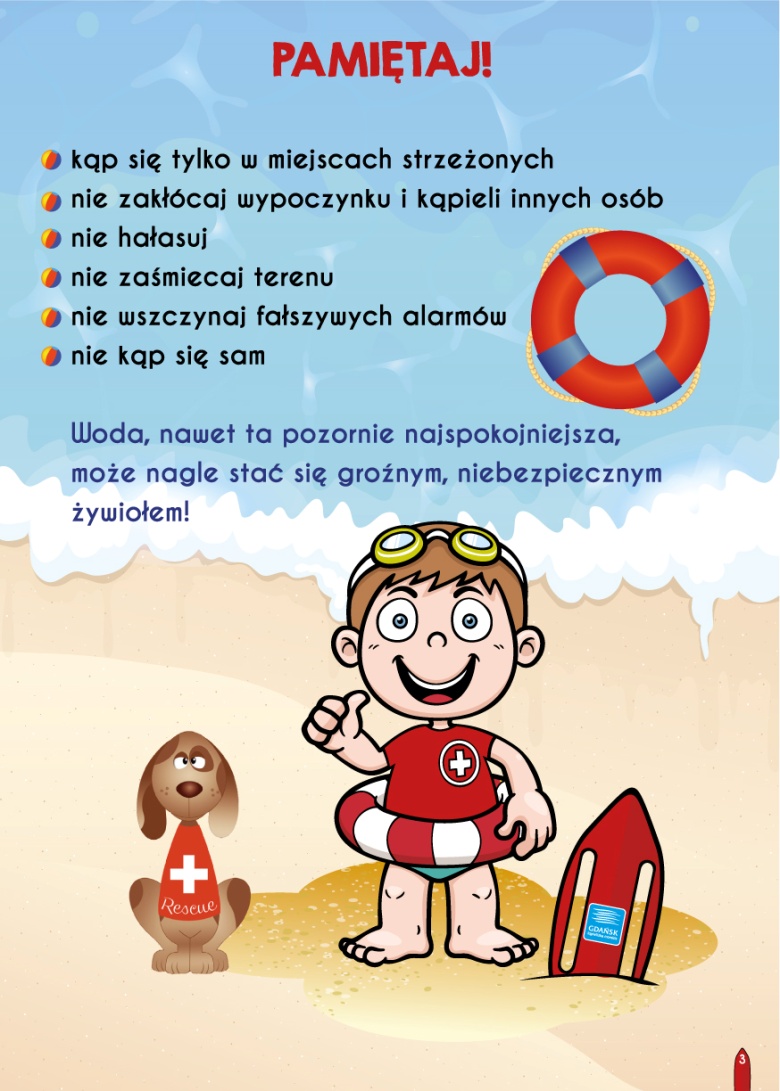 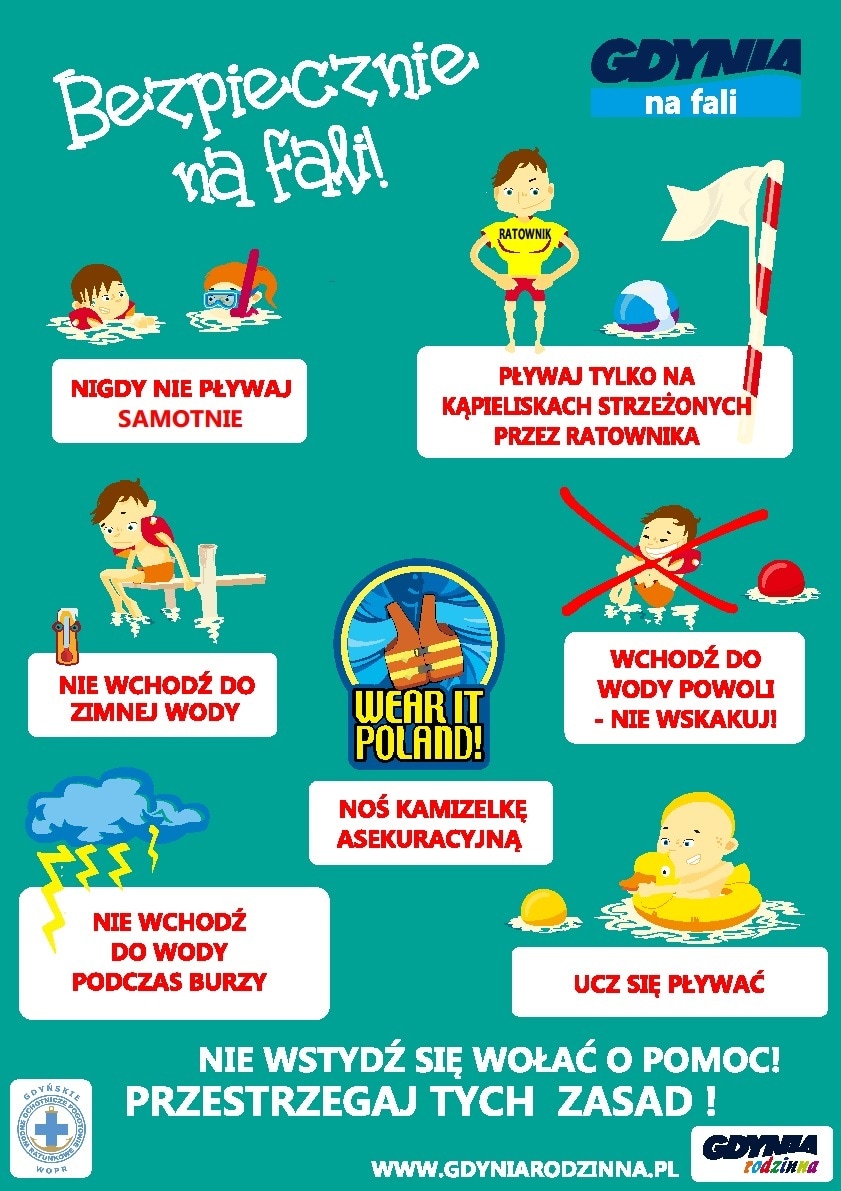 Karta pracy 1Połącz rybki z akwarium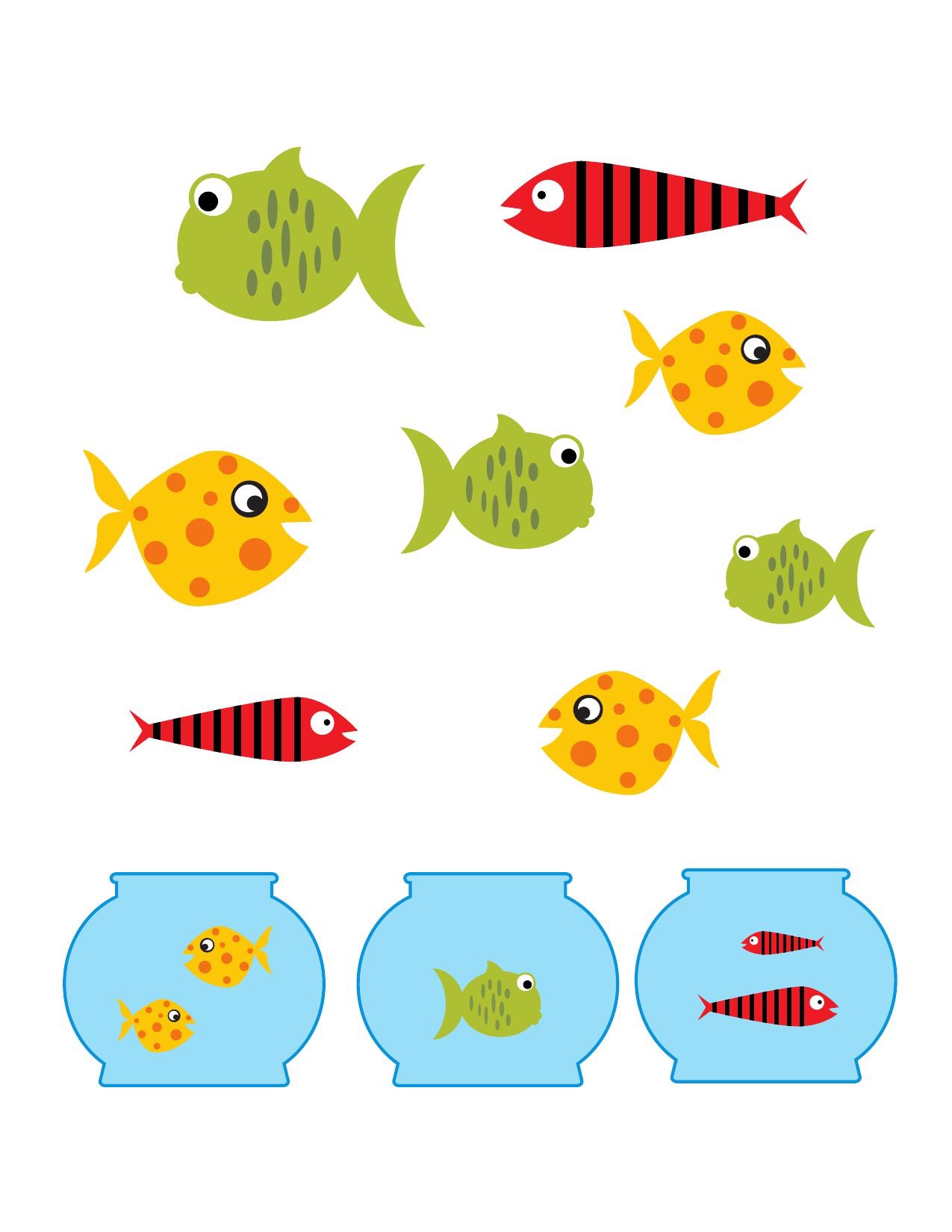 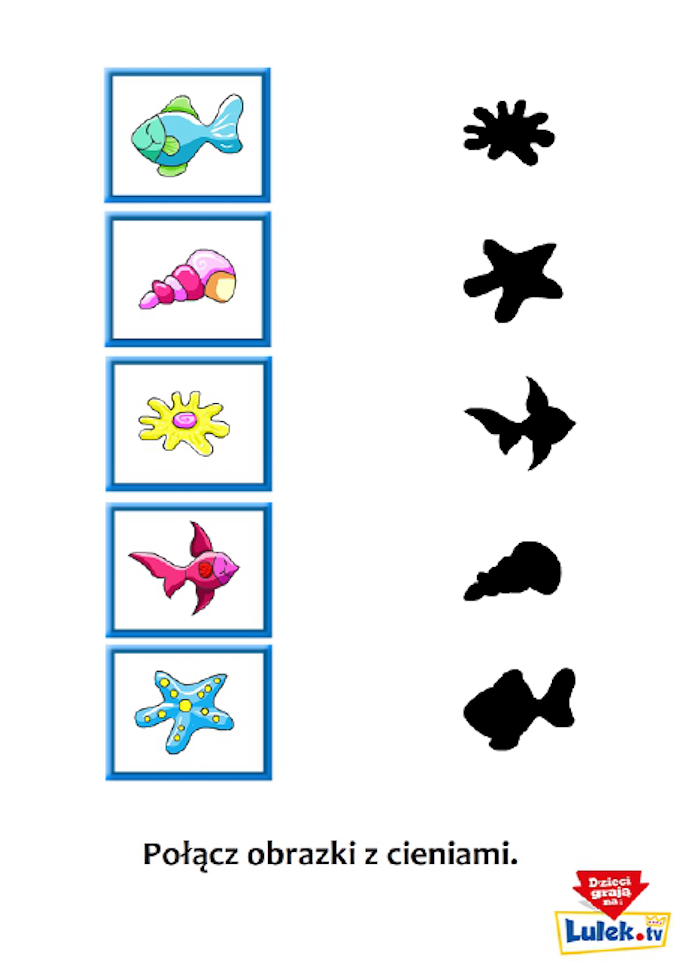 